.Intro: 16 CountSequence: 32 – 32 – 8 Count Tag – 32 – 32 – 16 restart – 32 – 4 Count Tag – 32 – 16 with ending#1. Side right, Back Rock, sync. Rocking Chair, Side left, Back, Close, Shuffle right fwd#2. Step ½ Turn R Step, Tripple Full Turn L, Side Rock, Cross Side Rock ¼ Turn LRestart Wall 5: Make additional ¼ turn left, facing 12:00End of Dance Wall 8:#3. Rock Back, Close, Touch, ½ Turn L Step, ¼ Turn R Side, Coaster ¼ Turn R#4. ¼ Turn R Point, ½ Turn R Point, Cross Rock Side, Cross ½ Turn L, Cross ShuffleStart again and have funTag1: Out, Out, In, Back with Sit Position, Snap/Hold, Step ½ Turn L 2xTag2: Out, Out, In, CrossAktualisiert: 13.03.2022Last Update - 15 Mar. 2022Braggin on Ya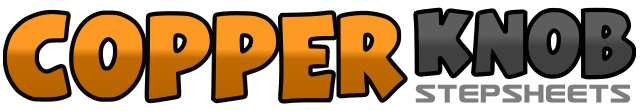 .......Count:32Wall:2Level:Low Intermediate.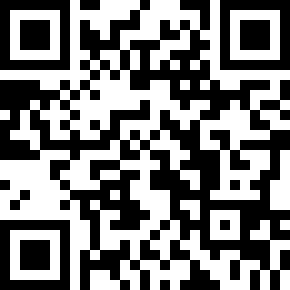 Choreographer:Andreas Müller (DE) - March 2022Andreas Müller (DE) - March 2022Andreas Müller (DE) - March 2022Andreas Müller (DE) - March 2022Andreas Müller (DE) - March 2022.Music:Braggin on Ya - Rachele Lynae : (amazon)Braggin on Ya - Rachele Lynae : (amazon)Braggin on Ya - Rachele Lynae : (amazon)Braggin on Ya - Rachele Lynae : (amazon)Braggin on Ya - Rachele Lynae : (amazon)........1-2&Step RF to right side (1) – step LF behind RF (2) - recover on RF (&) (12:00)3&4&Rock forward on LF (3) – recover on RF (&) - rock back on LF (4) - recover on RF (&)5-6&Step LF to left side (5) – step RF behind LF (6) – step LF next to RF (&)7&8Step forward on LF (7) – step LF next to RF (&) - Step forward on RF (8)1&2Step forward on LF (1) - ½ turn right step forward on RF (&) – step forward on LF (2) (6:00)3&4½ turn left step back on RF (3) - ½ turn left step forward on LF (&) – step forward on RF (4)5-6Step LF to left side (5) – recover on RF (6)7&8Cross LF over RF (7) – step RF to right side (&) – ¼ turn left recover on LF (8) (3:00)5-6Step forward on LF (5) – ½ turn right step forward on RF (6)7-8Step forward on LF (7) – Hold (8) (12:00)1-2Step forward on RF, pushing hip forward (1) - lower R heel as you recover to LF, pushing hips back (2)&3-4Step RF next to LF (&) – touch LF back (3) – ½ turn left, weight on LF (4) (9:00)5-6Step forward on RF (5) – ¼ Turn right step LF on left side (6) (6:00)7&8Cross RF behind LF (7) - ¼ Turn right step LF next to RF (&) – step forward on RF (8) (3:00)1&2¼ Turn right touch LF to left side (1) – hitch left knee ½ turn right on RF (&) – touch LF to left side (2) (6:00)3&4Cross LF over RF (3) – step RF to right side (&) – recover on LF (4) (12:00)5&6Cross RF over LF (5) – ¼ Turn right step back on LF (&) – ¼ Turn right step RF to right side (6) (6:00)7&8Cross LF over RF (7) – step RF to right side (&) – cross LF over RF (8)1-2Step RF to right side (1) – Step LF to left side (2)&3-4Step RF in place (&) – step LF back, sit position, weight on left (3) – snap fingers what ever you want (4)5-6Step forward on RF (5) - ½ turn left, Step forward on LF (6) (6:00)7-8Step forward on RF (7) - ½ turn left, Step forward on LF (8) (12:00)1-2Step right to right side (1) – Step left to left side (2) (6:00)3-4Step RF in place (3) – cross LF over RF (4) (12:00)